KNIHOVNA PŘI OBECNÍM ÚŘADU V RUDICÍCH pořádá        TVOŘIVÉ STŘEDY V KNIHOVNĚ                       aneb VYBARVÍME RUDICE27.března s názvem „ŠNEČÍ“ 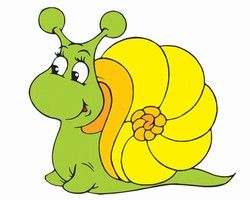 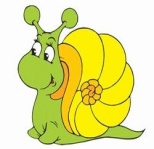 O půl páté ve středu, do knihovny zajedu      Náplní našeho tvoření bude výroba výzdoby      venkovního prostoru u budovy obecního úřadu. 